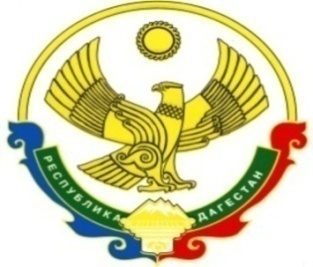 МКДОУ «Детский сад «Радуга» с. ПервомайскоеАДМИНИСТРАЦИИ МУНИЦИПАЛЬНОГО РАЙОНА «КАЯКЕНТСКИЙ РАЙОН»РЕСПУБЛИКИ  ДАГЕСТАН368552 с. Первомайское,  ул.  Гагарина 69																				  ПРИКАЗ«Об утверждении Положения о подарках и знаках делового гостеприимства»      Во исполнение требований Федерального закона от 25 декабря 2008г. N 273 – ФЗ «О противодействии коррупции», ПРИКАЗЫВАЮ:             1. Утвердить Положение о подарках и знаках делового гостеприимства(Приложение 1).             2. Контроль за  исполнением данного приказа оставляю за собой.         Заведующая МКДОУ 					     Чанкаева Л.М.        «Детский сад «Радуга»